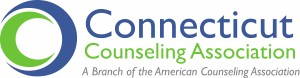 CONNECTICUT ASSOCIATION FOR COUNSELOR EDUCATION AND SUPERVISIONAPPLICATION FOR THEDR. ROBERT COLBERT SOCIAL JUSTICE AWARDThe Connecticut Association for Counselor Education and Supervision created this award in recognition of Dr. Robert Colbert, a Connecticut counselor educator committed to social justice.  This annual award will acknowledge the work of one counseling graduate student who embodies the quality and actions of a social justice advocate.  Applicants should highlight initiatives that focus on addressing disparities, promoting resilience, and breaking down obstacles for underserved children in urban areas. Your InformationNAME:  _________________________________________________________ADDRESS:  _____________________________________________________		_____________________________________________________E-mail address: __________________________________________________Phone (cell is preferable) _______________UNIVERSITY: ____________________________________________________Faculty member recognition:Name_____________________________  Signature __________________________Professional MembershipsCheck all that apply: Applicants must be a member of either CCA or CSCA.____ CCA	Connecticut Counseling Association (CCA)____ ACA	American Counseling Association____ CSCA	Connecticut School Counselor Association (CSCA)____ ASCA	American School Counselor AssociationEssayIn 250 words or less, please explain your experiences fostering resilience to promote social justice for underserved and ethnically diverse youth during your graduate fieldwork. Your essay will be judged on:Your action, activity, initiative or program that addresses disparities, promoting resilience, and breaking down obstacles for underserved children in urban areas.Why social justice is important to you as a counselorThe number of hours you were involved in the activity/program.E-mail your application and your essay by March 1Send applications to:Generalim1@southernct.edu, abuller@bridgeport.eduAbout the Dr. Robert Colbert Social Justice AwardDr. Robert Colbert was an Associate Professor of Counselor Education at University of Connecticut-Storrs and a past president of the Connecticut Association for Counselor Education and Supervision. While at UConn, he coordinated the counseling program within the Neag School’s Department of Educational Psychology. Over the years, Dr. Colbert has focused his research and work on  addressing disparities in the public schools system based on race, including advocating against micro-aggressions, discipline sanctions,  and bringing awareness to school counselors’ role in facilitating positive student racial identity development, and college and career readiness in urban schools.  School children around the region were benefited as school counselors are challenged to be system change agents in alleviating disparities in public schools.	The purpose of the Social Justice Award is to recognize a graduate student in a Connecticut Counselor Education program who has shown commitment and passion to call forth and engage schools in transforming social structures that perpetuates injustices, and disparities, that threaten the family life and community well-being of all families. For instance, students should be involved in any activities that clearly promote diversity, and social justice, with the aim to break down all kinds of disparities for school children, including achievement, racial etc. 	The winner of the Dr. Robert Colbert Social Justice Award will receive a $300 check from the Connecticut Association for Counselor Education and Supervision.  This award will be presented at the annual CCA Spring Conference. The award winner’s conference fee will be paid for by CACES.